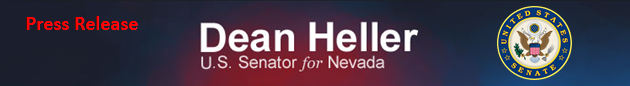 For Immediate Release:                                                                 	Contact: Neal A. Patel September 17, 2014						 	202-224-6244 Heller Statement on Heck Promotion to Brigadier General (Washington, DC) – United States Senator Dean Heller (R-NV) issued the following statement after the United States Senate voted in favor of the promotion of Congressman Joe Heck (R-NV), currently a colonel in the United States Army Reserve, to Brigadier General. Heck must still be officially sworn into his new position:  “I couldn’t be more proud of the nomination of Joe Heck to Brigadier General. Joe has many titles: doctor, Congressman, and now general. However, my favorite one is friend. He has served our country in the United States Army Reserve Medical Corps since 1991 and has been called to active duty three times, including a deployment to Iraq in 2008 during Operation Iraqi Freedom. That’s why I respect Joe so much. He’s a brave veteran who understands what so many of our nation’s soldiers experience both here at home and on the battlefield. Not to mention, Joe and I served together in the United States House of Representatives. He’s an active member and fast became an expert on military matters. Many people lean on him for advice in order to gain a better understanding of issues affecting the military. I am honored to serve with him in the Nevada delegation and am even more excited for his success.” ###